Приложение № 2Заявочный листдля участия в соревнованиях по хоккею с шайбой среди студенческих команд на Кубок АХК «Нефтяник», дивизион «Студент», в рамках Единой рабочей хоккейной лиги ю-в РТ,в сезоне 2020-2021 г.г.Команда «_______________________» г.____________________________Руководящий состав командыМедицинское учреждение ______________________________________________Допущено количество игроков _______________________________/прописью/                                                           Глав. врач______________/_______________________                                                                                                                                                                                                                      (подпись)               ( расшифровка подписи)                                                                                                                                                                                                                    Тренер команды _____________________Требования к оформлению заявочного листаВ случае нарушений в оформлении заявочной документации, команда к соревнованиям не допускается.«ЗАРЕГИСТРИРОВАНО»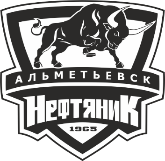 «УТВЕРЖДАЮ»Начальник отдела любительского хоккеяАНО АХК «Нефтяник»Ректор/Директор________________________________________________________________________________________________ ___________________/С.С. Нагорнов/________________/_________________/«______»_________________ 2020 г.«_______» _____________________ 2020 г№п/пФИО полностьюДата рождения, место рожденияДомашний адрес, контактный номер телефона Паспортные данныеМесто учебы, форма обучения, № студенческого билетаВиза врача/печать1№ п/пФИО полностьюДата рожденияДомашний адресПаспортные данныеЗанимаемая должность, контактный номер телефона1Заявочный лист в двух экземплярах, согласно формы в печатном виде.                                                                                                        Обязательно иметь подлинники паспортов и свидетельств о рожденииКсерокопия паспорта и свидетельства о рожденииСогласие родителей (для игроков команды младше возрастного минимума)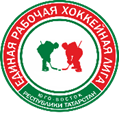 